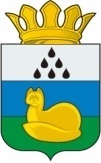 АДМИНИСТРАЦИЯГОРНОСЛИНКИНСКОГО СЕЛЬСКОГО ПОСЕЛЕНИЯУВАТСКОГО МУНИЦИПАЛЬНОГО РАЙОНАПОСТАНОВЛЕНИЕ                 2022 г.                                                                                                         №   с. ГорнослинкиноО внесении изменений в Постановление администрации Горнослинкинского сельского поселения от 29.12.2015 г. № 12«Об утверждении обязательного перечня отдельных видов товаров, работ услуг, в отношении которых определяются требования к их потребительским свойствам (в том числе качеству) и иным характеристикам (в том числе предельные цены товаров, работ, услуг) и Правил определения требований к закупаемым  органами местного самоуправления Горнослинкинского  сельского поселения отдельным видам товаров, работ, услуг (в том числе предельных цен товаров, работ, услуг)    	В целях оптимизации бюджетных расходов и установления единообразных подходов в части определения основных характеристик, а также предельных цен на отдельные виды товаров, работ, услуг, закупаемых органами местного самоуправления Горнослинкинского сельского поселения отдельным видам товаров, работ, услуг, в соответствии с Уставом Горнослинкинского сельского поселения:1. Внести в постановление администрации Горнослинкинского сельского поселения от 29.12.2015 г. N 12 "«Об утверждении обязательного перечня отдельных видов товаров, работ услуг, в отношении которых определяются требования к их потребительским свойствам (в том числе качеству) и иным характеристикам (в том числе предельные цены товаров, работ, услуг) и Правил определения требований к закупаемым  органами местного самоуправления Горнослинкинского  сельского поселения отдельным видам товаров, работ, услуг (в том числе предельных цен товаров, работ, услуг)" ( в редакции постановлений от 11.12.2019 № 9) (далее -постановление) следующие изменения:       а) приложение № 1 к постановлению изложить в редакции согласно приложению к настоящему постановлению.2. Специалисту администрации Горнослинкинского сельского поселения Волосатовой Т.В. настоящее постановление:а) обнародовать путем его размещения на информационных стендах в местах, установленных администрацией Горнослинкинского сельского поселения; б) разместить на странице Горнослинкинского сельского поселения официального  сайта администрации  Уватского муниципального района в сети Интернет. 3. Настоящее постановление вступает  в силу с момента обнародования.       4. Контроль за исполнением настоящего постановления оставляю за собойГлава   сельского поселения	С.А.Боголюбов Приложениек постановлению администрацииГорнослинкинского сельского поселенияот    2022 г. №  Обязательный перечень отдельных видов товаров, работ, услуг, в отношении которых определяются требования к потребительским свойствам (в том числе качеству) и иным характеристикам (в том числе предельные цены товаров, работ, услуг)№Код по ОКПД2Наименование отдельного вида товаров, работ, услугТребования к потребительским свойствам (в том числе качеству) и иным характеристикам (в том числе предельные цены) отдельных видов товаров, работ, услугТребования к потребительским свойствам (в том числе качеству) и иным характеристикам (в том числе предельные цены) отдельных видов товаров, работ, услугТребования к потребительским свойствам (в том числе качеству) и иным характеристикам (в том числе предельные цены) отдельных видов товаров, работ, услугТребования к потребительским свойствам (в том числе качеству) и иным характеристикам (в том числе предельные цены) отдельных видов товаров, работ, услугТребования к потребительским свойствам (в том числе качеству) и иным характеристикам (в том числе предельные цены) отдельных видов товаров, работ, услугТребования к потребительским свойствам (в том числе качеству) и иным характеристикам (в том числе предельные цены) отдельных видов товаров, работ, услугТребования к потребительским свойствам (в том числе качеству) и иным характеристикам (в том числе предельные цены) отдельных видов товаров, работ, услугТребования к потребительским свойствам (в том числе качеству) и иным характеристикам (в том числе предельные цены) отдельных видов товаров, работ, услуг№Код по ОКПД2Наименование отдельного вида товаров, работ, услугХарактеристикаЕдиница измеренияЕдиница измеренияЗначение характеристикиЗначение характеристикиЗначение характеристикиЗначение характеристикиЗначение характеристики№Код по ОКПД2Наименование отдельного вида товаров, работ, услугХарактеристикаКод по ОКЕИНаимен-ованиеРаздел 1Раздел 1Раздел 1Раздел 1Раздел 1Раздел 1Раздел 1Раздел 1Раздел 1Раздел 1Раздел 1Раздел 1отдельные виды товаров (работ, услуг), значения свойств (характеристик) которых устанавливаются с учетом категорий и (или) групп должностей работниковотдельные виды товаров (работ, услуг), значения свойств (характеристик) которых устанавливаются с учетом категорий и (или) групп должностей работниковотдельные виды товаров (работ, услуг), значения свойств (характеристик) которых устанавливаются с учетом категорий и (или) групп должностей работниковотдельные виды товаров (работ, услуг), значения свойств (характеристик) которых устанавливаются с учетом категорий и (или) групп должностей работниковотдельные виды товаров (работ, услуг), значения свойств (характеристик) которых устанавливаются с учетом категорий и (или) групп должностей работниковотдельные виды товаров (работ, услуг), значения свойств (характеристик) которых устанавливаются с учетом категорий и (или) групп должностей работниковотдельные виды товаров (работ, услуг), значения свойств (характеристик) которых устанавливаются с учетом категорий и (или) групп должностей работниковотдельные виды товаров (работ, услуг), значения свойств (характеристик) которых устанавливаются с учетом категорий и (или) групп должностей работниковотдельные виды товаров (работ, услуг), значения свойств (характеристик) которых устанавливаются с учетом категорий и (или) групп должностей работниковотдельные виды товаров (работ, услуг), значения свойств (характеристик) которых устанавливаются с учетом категорий и (или) групп должностей работниковотдельные виды товаров (работ, услуг), значения свойств (характеристик) которых устанавливаются с учетом категорий и (или) групп должностей работниковотдельные виды товаров (работ, услуг), значения свойств (характеристик) которых устанавливаются с учетом категорий и (или) групп должностей работниковРаботники, постоянная работа которых осуществляется в пути или имеет разъездной характер и связана с необходимостью работы в информационных системахГруппа 1
(Руководители, заместители руководителей  муниципальных органов) Группа 1
(Руководители, заместители руководителей  муниципальных органов) Группа 2
(Иные должности муниципальных органов, а также все сотрудники (включая руководителя) муниципальных учреждений (за исключением должности сотрудника администрации Уватского муниципального района, выполняющего обязанности системного администратора)Группа 3
(Сотрудник администрации Уватского муниципального района, выполняющий обязанности системного администратора)126.20.11Компьютеры портативные массой не более 10 кг такие, как ноутбуки, планшетные компьютеры, карманные компьютеры, в том числе совмещающие функции мобильного телефонного аппарата, электронные записные книжки и аналогичная компьютерная техника.Пояснения по требуемой продукции: ноутбуки, планшетные компьютерыРазмер диагонали и разрешение экрана, частота процессора, объем оперативной памяти, объем накопителя, беспроводная связь 039,2553,383дюйм,гигабайт,рубль1.126.20.11.110Компьютерыпортативные массойне более 10 кг, такиекак ноутбуки,планшетныекомпьютеры,карманныекомпьютеры, в томчисле совмещающиефункции мобильноготелефонногоаппаратаПояснения потребуемой продукции:ноутбуки039,2553,383дюйм,гигабайт,рубльхНоутбук Размер диагонали не менее 13 дюймов, разрешение экрана не менее Full HD, частота процессора базовая не менее 1,5 Гигагерц, общий объем установленной оперативной памяти не менее 8 Гигабайт, объем накопителя не менее 240 Гигабайт, тип беспроводной связи WiFi, цена не более 194 000,00 рублей Ноутбук Размер диагонали не менее 13 дюймов, разрешение экрана не менее Full HD, частота процессора базовая не менее 1,5 Гигагерц, общий объем установленной оперативной памяти не менее 8 Гигабайт, объем накопителя не менее 240 Гигабайт, тип беспроводной связи WiFi, цена не более 194 000,00 рублей Ноутбук Размер диагонали не менее 15 дюймов, разрешение экрана не менее HD, частота процессора базовая не менее 1,5 Гигагерц, общий объем установленной оперативной памяти не менее 8 Гигабайт, объем накопителя не менее 240 Гигабайт, тип беспроводной связи WiFi, цена не более 162 000,00 рублейНоутбук Размер диагонали не менее 13 дюймов, разрешение экрана не менее HD, частота процессора базовая не менее 1,5 Гигагерц, общий объем установленной оперативной памяти не менее 8 Гигабайт, объем накопителя не менее 240 Гигабайт, тип беспроводной связи WiFi, цена не более 170 000,00 рублей 1.226.20.11.110Компьютерыпортативные массойне более 10 кг, такиекак ноутбуки,планшетныекомпьютеры,карманныекомпьютеры, в томчисле совмещающиефункции мобильноготелефонногоаппаратаПояснения потребуемой продукции:планшетныекомпьютеры039,2553,383дюйм,гигабайт,рубльПланшетный компьютер Размер экрана не менее 7 дюймов, количество ядер процессора не менее 4 штук, объем оперативной памяти не менее 2 Гигабайт, объем встроенной памяти не менее 16 Гигабайт, беспроводная связь WiFi, 4G (LTE), защита от воздействия окружающей среды, цена не более 146 600,00 рублей Планшетный компьютер Размер экрана не менее 7 Дюймов, количество ядер процессора не менее 4 штук, объем оперативной памяти не менее 4 Гигабайт, объем встроенной памяти не менее 32 Гигабайт, беспроводная связь WiFi, 4G (LTE), цена не более 158 000,00 рублей Планшетный компьютер Размер экрана не менее 7 Дюймов, количество ядер процессора не менее 4 штук, объем оперативной памяти не менее 4 Гигабайт, объем встроенной памяти не менее 32 Гигабайт, беспроводная связь WiFi, 4G (LTE), цена не более 158 000,00 рублей Планшетный компьютер Размер экрана не менее 7 Дюймов, количество ядер процессора не менее 4 штук, объем оперативной памяти не менее 2 Гигабайт, объем встроенной памяти не менее 16 Гигабайт, беспроводная связь WiFi, 4G (LTE), цена не более 81 000,00 рублей хГруппа 1
(Руководители муниципальных органов) Группа 1
(Руководители муниципальных органов) Группа 1
(Руководители муниципальных органов) Группа 2
(Иные должности муниципальных органов, а также все сотрудники (включая руководителя) муниципальных учреждений (за исключением должности сотрудника администрации Уватского муниципального района, выполняющего обязанности системного администратора)Группа 3
(Сотрудник администрации Уватского муниципального района, выполняющий обязанности системного администратора)Раздел 2Раздел 2Раздел 2Раздел 2Раздел 2Раздел 2Раздел 2Раздел 2Раздел 2Раздел 2Раздел 2Раздел 2226.20.15Машины вычислительные электронные цифровые прочие, содержащие или не содержащие в одном корпусе одно или два из следующих устройств для автоматической обработки данных: запоминающие устройства, устройства ввода, устройства вывода. Пояснения по требуемой продукции: моноблоки Размер диагонали и разрешение экрана, частота процессора, объем кэш памяти, объем оперативной памяти, объем накопителя, предельная цена 039,2553,383дюйм,гигабайт,рубльКомпьютер персональный настольный (моноблок) Размер диагонали не менее 24 дюймов, разрешение экрана не менее 1920х1080 пикселей, частота процессора базовая не менее 2 Гигагерц, объем кэш памяти третьего уровня процессора (L3) не менее 6 Мегабайт, объем установленной оперативной памяти не менее 8 Гигабайт, объем накопителя не менее 480 Гигабайт, цена не более 202 000,00 рублей Компьютер персональный настольный (моноблок) Размер диагонали не менее 24 дюймов, разрешение экрана не менее 1920х1080 пикселей, частота процессора базовая не менее 2 Гигагерц, объем кэш памяти третьего уровня процессора (L3) не менее 6 Мегабайт, объем установленной оперативной памяти не менее 8 Гигабайт, объем накопителя не менее 480 Гигабайт, цена не более 202 000,00 рублей Компьютер персональный настольный (моноблок) Размер диагонали не менее 24 дюймов, разрешение экрана не менее 1920х1080 пикселей, частота процессора базовая не менее 2 Гигагерц, объем кэш памяти третьего уровня процессора (L3) не менее 6 Мегабайт, объем установленной оперативной памяти не менее 8 Гигабайт, объем накопителя не менее 480 Гигабайт, цена не более 202 000,00 рублей Компьютер персональный настольный (моноблок) Размер диагонали не менее 23 дюймов, разрешение экрана не менее 1920х1080 пикселей, частота процессора базовая не менее 2 Гигагерц, объем кэш памяти третьего уровня процессора (L3) не менее 6 Мегабайт, объем установленной оперативной памяти не менее 8 Гигабайт, объем накопителя не менее 480 Гигабайт, цена не более 188 500,00 рублей хРаздел 3Раздел 3Раздел 3Раздел 3Раздел 3Раздел 3Раздел 3Раздел 3Раздел 3Раздел 3Раздел 3Раздел 3326.20.15Машинывычислительныеэлектронныецифровые прочие,содержащие или несодержащие в одномкорпусе одно или дваиз следующихустройств дляавтоматическойобработки данных:запоминающиеустройства,устройства ввода,устройства вывода.Пояснения потребуемой продукции:системный блокЧастота процессора, объем оперативной памяти, объем накопителя, объем кэш памяти, предельная цена 039,2553,383гигабайт,рубльСистемный блок частота процессора базовая 2 Гигагерц, объем кэш памяти третьего уровня процессора (L3) не менее 6 Мегабайт, объем оперативной установленной памяти не менее 8 Гигабайт, объем накопителя не менее 480 Гигабайт, цена не более 161 000,00 рублей Системный блок частота процессора базовая 2 Гигагерц, объем кэш памяти третьего уровня процессора (L3) не менее 6 Мегабайт, объем оперативной установленной памяти не менее 8 Гигабайт, объем накопителя не менее 480 Гигабайт, цена не более 161 000,00 рублей Системный блок частота процессора базовая 2 Гигагерц, объем кэш памяти третьего уровня процессора (L3) не менее 6 Мегабайт, объем оперативной установленной памяти не менее 8 Гигабайт, объем накопителя не менее 480 Гигабайт, цена не более 161 000,00 рублей Системный блок частота процессора базовая 2 Гигагерц, объем кэш памяти третьего уровня процессора (L3) не менее 6 Мегабайт, объем оперативной установленной памяти не менее 8 Гигабайт, объем накопителя не менее 480 Гигабайт, цена не более 125 600,00 рублей Системный блок частота процессора базовая 2 Гигагерц, объем кэш памяти третьего уровня процессора (L3) не менее 9 Мегабайт, объем оперативной установленной памяти не менее 8 Гигабайт, объем накопителя не менее 480 Гигабайт, цена не более 172 000,00 рублей Раздел 4Раздел 4Раздел 4Раздел 4Раздел 4Раздел 4Раздел 4Раздел 4Раздел 4Раздел 4Раздел 4Раздел 4426.20.17Мониторы ипроекторы,преимущественноиспользуемые всистемахавтоматическойобработки данных.Пояснения потребуемой продукции:мониторРазмер диагонали и разрешение экрана, тип матрицы, интерфейс подключения, предельная цена 039,2553,383дюйм,разрешение, рубльМонитор, подключаемый к компьютеру Размер диагонали не менее 24 дюймов, разрешение экрана не менее 1920х1080 пикселей, тип матрицы: или IPS, или MVA, или TN+film, интерфейс подключения HDMI, цена не более 49 600,00 рублей Монитор, подключаемый к компьютеру Размер диагонали не менее 24 дюймов, разрешение экрана не менее 1920х1080 пикселей, тип матрицы: или IPS, или MVA, или TN+film, интерфейс подключения HDMI, цена не более 49 600,00 рублей Монитор, подключаемый к компьютеру Размер диагонали не менее 24 дюймов, разрешение экрана не менее 1920х1080 пикселей, тип матрицы: или IPS, или MVA, или TN+film, интерфейс подключения HDMI, цена не более 49 600,00 рублей Монитор, подключаемый к компьютеру Размер диагонали не менее 23 дюймов, разрешение экрана не менее 1920х1080 пикселей, тип матрицы: или IPS, или MVA, или TN+film, цена не более 38 400,00 рублей Монитор, подключаемый к компьютеру Размер диагонали не менее 24 дюймов, разрешение экрана не менее 1920х1080, тип матрицы: или IPS, или MVA, или TN+film, интерфейс подключения HDMI, DVI, цена не более 54 400,00 рублей Раздел 5Раздел 5Раздел 5Раздел 5Раздел 5Раздел 5Раздел 5Раздел 5Раздел 5Раздел 5Раздел 5Раздел 5Помощники, консультанты руководителейПомощники, консультанты руководителейГруппа 1
(Руководители, заместители руководителей  муниципальных органов) Группа 2
(Иные должности муниципальных органов, а также все сотрудники (включая руководителя) муниципальных учреждений (за исключением должности сотрудника администрации Уватского муниципального района, выполняющего обязанности системного администратора)Группа 3
(Сотрудник администрации Уватского муниципального района, выполняющий обязанности системного администратора)526.20.18Устройствапериферийные сдвумя или болеефункциями: печатьданных, копирование,сканирование, приеми передачафаксимильныхсообщенийФормат печати, технология печати, цветность печати, скорость печати, предельная цена 383рубль5.126.20.18.000Устройствапериферийныес двумя или болеефункциями: печатьданных, копирование,сканирование, приеми передачафаксимильныхсообщенийПояснения потребуемой продукции:многофункциональное устройство с черно-белым печатающимустройствомФормат печати, технология печати, цветность печати, скорость печати, предельная цена 383рубльxxМногофункциональное устройство (МФУ) Максимальный формат печати: А4, наличие устройства автоподачи сканера, технология печати: струйная, электрографическая, цветность печати: черно-белая, скорость черно-белой печати, стр/мин.: не менее 20, цена не более 176 000,00 рублей Многофункциональное устройство (МФУ) Максимальный формат печати: А4, наличие устройства автоподачи сканера, технология печати: струйная, электрографическая, цветность печати: черно-белая, скорость черно-белой печати, стр/мин.: не менее 20, цена не более 176 000,00 рублей Многофункциональное устройство (МФУ Максимальный формат печати: А4, наличие устройства автоподачи сканера, технология печати: струйная, электрографическая, цветность печати: черно-белая, скорость черно-белой печати, стр/мин.: не менее 20, цена не более 176 000,00 рублей 5.226.20.18.000Устройствапериферийныес двумя или болеефункциями: печатьданных, копирование,сканирование, приеми передачафаксимильныхсообщенийПояснения потребуемой продукции:многофункциональ-ное устройство сцветным печатающимустройствомФормат печати, технология печати, цветность печати, скорость печати, предельная цена 383рубльМногофункциональное устройство (МФУ) Максимальный формат печати: А4, наличие устройства автоподачи сканера, технология печати: струйная, электрографическая, цветность печати: цветная, скорость цветной печати, стр/мин.: не менее 20, цена не более 290 000,00 рублейМногофункциональное устройство (МФУ) Максимальный формат печати: А4, наличие устройства автоподачи сканера, технология печати: струйная, электрографическая, цветность печати: цветная, скорость цветной печати, стр/мин.: не менее 20, цена не более 290 000,00 рублейМногофункциональное устройство (МФУ) Максимальный формат печати: А4, наличие устройства автоподачи сканера, технология печати: струйная, электрографическая, цветность печати: цветная, скорость цветной печати, стр/мин.: не менее 20, цена не более 113 400,00 рублей Многофункциональное устройство (МФУ) Максимальный формат печати: А4, наличие устройства автоподачи сканера, технология печати: струйная, электрографическая, цветность печати: цветная, скорость цветной печати, стр/мин.: не менее 20, цена не более 113 400,00 рублей Многофункциональное устройство (МФУ) Максимальный формат печати: А4, наличие устройства автоподачи сканера, технология печати: струйная, электрографическая, цветность печати: цветная, скорость цветной печати, стр/мин.: не менее 20, цена не более 113 400,00 рублей 5.326.20.18.000Устройствапериферийныес двумя или болеефункциями: печатьданных, копирование,сканирование, приеми передачафаксимильныхсообщенийПояснения потребуемой продукции:многофункциональное устройство с черно-белым печатающимустройствомФормат печати, технология печати, цветность печати, скорость печати, предельная цена 383рубльхххМногофункциональное устройство (МФУ) Максимальный формат печати: А3, наличие устройства автоподачи сканера, технология печати: электрографическая, цветность печати: черно-белая, скорость черно-белой печати, стр/мин.: не менее 20, цена не более 382 000,00 рублей х5.426.20.18.000Устройствапериферийныес двумя или болеефункциями: печатьданных, копирование,сканирование, приеми передачафаксимильныхсообщенийПояснения потребуемой продукции:многофункциональное устройство сцветным печатающимустройствомФормат печати, технология печати, цветность печати, скорость печати, предельная цена 383рубльхххМногофункциональное устройство (МФУ) Максимальный формат печати: А3, наличие устройства автоподачи сканера, технология печати: электрографическая, цветность печати: цветная, скорость цветной печати, стр/мин.: не менее 20, цена не более 445 000,00 рублей хРаздел 6Раздел 6Раздел 6Раздел 6Раздел 6Раздел 6Раздел 6Раздел 6Раздел 6Раздел 6Раздел 6Раздел 6Группа 1
(Руководители, заместители руководителей  муниципальных органов) Группа 1
(Руководители, заместители руководителей  муниципальных органов) Группа 1
(Руководители, заместители руководителей  муниципальных органов) Группа 2
(Иные должности муниципальных органов, а также все сотрудники (включая руководителя) муниципальных учреждений (за исключением должности сотрудника администрации Уватского муниципального района, выполняющего обязанности системного администратора)Группа 3
(Сотрудник администрации Уватского муниципального района, выполняющий обязанности системного администратора)626.30.11Аппараты телефонные для сотовых сетей связи и для прочих беспроводных сетей тип устройства(телефон/смартфон),поддерживаемыестандарты,операционнаясистема, времяработы, методуправления(сенсорный/кнопочный), количествоSIM-карт, наличиемодулей иинтерфейсов (Wi-Fi,Bluetooth, USB,GPS), стоимостьгодового владенияоборудованием(включая договорытехническойподдержки,обслуживания,сервисныедоговоры) израсчета на одногоабонента (однуединицу трафика) втечение всего срокаслужбы,предельная цена383рубльНе более 40 000,00рублейНе более 40 000,00рублейНе более 40 000,00рублейНе более 12 000,00рублейхРаздел 7Раздел 7Раздел 7Раздел 7Раздел 7Раздел 7Раздел 7Раздел 7Раздел 7Раздел 7Раздел 7Раздел 7729.10.22Средстватранспортные сдвигателем сискровымзажиганием, срабочим объемомцилиндров более1500 см3, новыемощностьдвигателя,комплектация,предельная цена251,383л.с., рубль7.129.10.22.000Средстватранспортные сдвигателем сискровымзажиганием, срабочим объемомцилиндров более1500 см3, новыемощностьдвигателя,комплектация,предельная цена251,383л.с., рубльНе более 249 л.с.включительно, неболее  4 200 000, 00рублейНе более 249 л.с.включительно, неболее  4 200 000, 00рублейНе более 249 л.с.включительно, неболее  4 200 000, 00рублейНе более 150 л.с.включительно, не более 2 800 000,00 рублейНе более 150 л.с.включительно, не более 2 800 000,00 рублейРаздел 8Раздел 8Раздел 8Раздел 8Раздел 8Раздел 8Раздел 8Раздел 8Раздел 8Раздел 8Раздел 8Раздел 8829.10.23Средстватранспортные споршневымдвигателемвнутреннего сгоранияс воспламенением отсжатия (дизелем илиполудизелем), новыемощностьдвигателякомплектацияпредельная цена251,383л.с., рубль8.129.10.23.000Средстватранспортные споршневымдвигателемвнутреннего сгоранияс воспламенением отсжатия (дизелем илиполудизелем), новыемощностьдвигателякомплектацияпредельная цена251,383л.с., рубльНе более 249 л.с.включительно, неболее 5 350 000,00рублейНе более 249 л.с.включительно, неболее 5 350 000,00рублейНе более 249 л.с.включительно, неболее 5 350 000,00рублейНе более 150 л.с.включительно, неболее 3 800 000,00рублейНе более 150 л.с.включительно, неболее 3 800 000,00рублейРаздел 9Раздел 9Раздел 9Раздел 9Раздел 9Раздел 9Раздел 9Раздел 9Раздел 9Раздел 9Раздел 9Раздел 9931.01.11Мебельметаллическая дляофисов.материал (металл),обивочныематериалы,предельная цена383рубль9.131.01.11.150Мебель для сидения,преимущественно сметаллическимкаркасомПояснения потребуемой продукции:стульямягкие (обитые)вращающаяся, срегулирующимивысотуприспособлениями,со спинкой,снабженная роликамиили полозьямиматериал,обивочныйматериал383рубльПредельноезначение - кожа.Возможные значения:мебельный(искусственный) мех,искусственная замша(микрофибра), ткань,нетканые материалы.Цена не более43 000,00 рублейПредельноезначение - кожа.Возможные значения:мебельный(искусственный) мех,искусственная замша(микрофибра), ткань,нетканые материалы.Цена не более43 000,00 рублейПредельноезначение - кожа.Возможные значения:мебельный(искусственный) мех,искусственная замша(микрофибра), ткань,нетканые материалы.Цена не более43 000,00 рублейПредельноезначение - тканьВозможные значения:нетканые материалы.Цена не более8 000,00 рублейПредельноезначение - ткань.Возможныезначения: нетканыематериалы. Ценане более 8 000,00рублей9.231.01.11.150Мебель для сидения,преимущественно сметаллическимкаркасомПояснения потребуемой продукции:офисные стульяпредельная цена383рубльЦена не более12 500,00 рублейЦена не более12 500,00 рублейЦена не более12 500,00 рублейЦена не более2 000,00 рублейЦена не более2 000,00 рублейРаздел 10Раздел 10Раздел 10Раздел 10Раздел 10Раздел 10Раздел 10Раздел 10Раздел 10Раздел 10Раздел 10Раздел 101031.01.12Мебель деревяннаядля офисовматериал (виддревесины),обивочныйматериал, наличиезамков, наличиедоводчиков,предельная цена383рубль10.131.01.12.160Мебель для сидения,преимущественно сдеревянным каркасомматериал (виддревесины),обивочныйматериал,предельная цена383рубльПредельноезначение - древесина«ценных» пород(твердолиственных итропических); кожа.Возможные значения:древесина хвойных имягколиственныхпород: береза,лиственница, сосна,ель; мебельный(искусственный) мех,искусственная замша(микрофибра), ткань,нетканые материалы.Цена не более33 500,00 рублейПредельноезначение - древесина«ценных» пород(твердолиственных итропических); кожа.Возможные значения:древесина хвойных имягколиственныхпород: береза,лиственница, сосна,ель; мебельный(искусственный) мех,искусственная замша(микрофибра), ткань,нетканые материалы.Цена не более33 500,00 рублейПредельноезначение - древесина«ценных» пород(твердолиственных итропических); кожа.Возможные значения:древесина хвойных имягколиственныхпород: береза,лиственница, сосна,ель; мебельный(искусственный) мех,искусственная замша(микрофибра), ткань,нетканые материалы.Цена не более33 500,00 рублейПредельноезначение -искусственная кожаВозможные значения:древесина хвойных имягколиственныхпород: береза,лиственница, сосна,ель; мебельный(искусственный) мех,искусственная замша(микрофибра), ткань,нетканые материалы.Цена не более 8 000,00 рублейПредельноезначение -искусственная кожаВозможныезначения:древесина хвойныхи мягколиственныхпород: береза,лиственница,сосна, ель;мебельный(искусственный)мех, искусственнаязамша(микрофибра),ткань, нетканыематериалы. Ценане более 8 000,00рублей10.231.01.12.110Столы письменныедеревянные дляофисов,административныхпомещенийПояснения потребуемой продукции:столы письменныебестумбовыематериал,предельная цена383рубльПредельное значение:материал массивдерева. Цена не более57 500,00 рублейПредельное значение:материал массивдерева. Цена не более57 500,00 рублейПредельное значение:материал массивдерева. Цена не более57 500,00 рублейПредельное значение:Шпонированный МДФ(фасад), ДСП(столешница)Возможные значения:Ламинированный МДФ(фасад), ДСП(столешница), в соотв.с ГОСТ 16371-93Цена не более5 500,00 рублейПредельноезначение:ШпонированныйМДФ (фасад), ДСП(столешница)Возможныезначения:ЛаминированныйМДФ (фасад), ДСП(столешница), всоотв. с ГОСТ16371-93Цена не более5 500,00 рублей10.331.01.12.110Столы письменныедеревянные дляофисов,административныхпомещенийПояснения потребуемой продукции:столы письменныес тумбами(однотумбовые,двухтумбовые,трехтумбовые свыносной тумбой)материал, наличиезамков, наличиедоводчиков,предельная цена383рубльПредельное значение:материал массивдерева, замки надверках, доводчики надверках.Цена не более69 500,00 рублей содной тумбойПредельное значение:материал массивдерева, замки надверках, доводчики надверках.Цена не более69 500,00 рублей содной тумбойПредельное значение:материал массивдерева, замки надверках, доводчики надверках.Цена не более69 500,00 рублей содной тумбойПредельное значение:Шпонированный МДФ(фасад), ДСП(столешница)Возможные значения:Ламинированный МДФ(фасад), ДСП(столешница), замки,доводчики в соотв. сГОСТ 16371-93Цена не более10 000,00 рублей содной тумбойПредельноезначение:ШпонированныйМДФ (фасад), ДСП(столешница)Возможныезначения:ЛаминированныйМДФ (фасад), ДСП(столешница),замки, доводчики всоотв. с ГОСТ16371-93Цена не более10 000,00 рублей содной тумбой10.431.01.12.110Столы письменныедеревянные дляофисов,административныхпомещенийПояснения потребуемой продукции:столы-приставкиматериал, наличиезамков, наличиедоводчиков,предельная цена383рубльПредельное значение:материал массивдерева. Цена не более29 500,00 рублейПредельное значение:материал массивдерева. Цена не более29 500,00 рублейПредельное значение:материал массивдерева. Цена не более29 500,00 рублейПредельное значение:Шпонированный МДФ(фасад), ДСП(столешница)Возможные значения:Ламинированный МДФ(фасад), ДСП(столешница) в соотв.с ГОСТ 16371-93Цена не более 5 000,00 рублейПредельноезначение:ШпонированныйМДФ (фасад), ДСП(столешница)Возможныезначения:ЛаминированныйМДФ (фасад), ДСП(столешница) всоотв. с ГОСТ16371-93Цена не более5 000,00 рублей10.531.01.12.110Столы письменныедеревянные дляофисов,административныхпомещенийПояснения потребуемой продукции:столы длякомпьютераматериал, наличиезамков, наличиедоводчиков,предельная цена383рубльПредельное значение:материал массивдерева, замки надверках, доводчики надверках. Цена неболее 36 000,00рублейПредельное значение:материал массивдерева, замки надверках, доводчики надверках. Цена неболее 36 000,00рублейПредельное значение:материал массивдерева, замки надверках, доводчики надверках. Цена неболее 36 000,00рублейПредельное значение:Шпонированный МДФ(фасад), ДСП(столешница)Возможные значения:Ламинированный МДФ(фасад), ДСП(столешница), замки,доводчики в соотв. сГОСТ 16371-93Цена не более6 500,00 рублейПредельноезначение:ШпонированныйМДФ (фасад), ДСП(столешница)Возможныезначения:ЛаминированныйМДФ (фасад), ДСП(столешница),замки, доводчики всоотв. с ГОСТ16371-93Цена не более6 500,00 рублей10.631.01.12.110Столы письменныедеревянные дляофисов,административныхпомещенийПояснения потребуемой продукции:столы дляпрезидиумаматериал, наличиезамков, наличиедоводчиков,предельная цена383рубльПредельное значение:материал массивдерева. Цена не более58 000,00 рублейПредельное значение:материал массивдерева. Цена не более58 000,00 рублейПредельное значение:материал массивдерева. Цена не более58 000,00 рублейхх10.731.01.12.150Тумбы офисныедеревянныематериал, наличиезамков, наличиедоводчиков,предельная цена383рубльПредельное значение:материал массивдерева, замки надверках, доводчики надверках. Цена неболее 36 500,00рублейПредельное значение:материал массивдерева, замки надверках, доводчики надверках. Цена неболее 36 500,00рублейПредельное значение:материал массивдерева, замки надверках, доводчики надверках. Цена неболее 36 500,00рублейПредельное значение:Шпонированный МДФ(фасад), ДСП (несущиечасти)Возможные значения:Ламинированный МДФ(фасад), ДСП (несущиечасти), замки,доводчики в соотв. сГОСТ 16371-93Цена не более6 500,00 рублейПредельноезначение:ШпонированныйМДФ (фасад), ДСП(несущие части)Возможныезначения:ЛаминированныйМДФ (фасад), ДСП(несущие части),замки, доводчики всоотв. с ГОСТ16371-93Цена не более6 500,00 рублей10.831.01.12.190Мебель офиснаядеревянная прочаяПояснения потребуемой продукции:подставки дляаппаратуры,приборов и т.п.материал, наличиезамков, наличиедоводчиков,предельная цена383рубльПредельное значение:материал массивдерева. Цена не более22 500,00 рублейПредельное значение:материал массивдерева. Цена не более22 500,00 рублейПредельное значение:материал массивдерева. Цена не более22 500,00 рублейхх10.931.01.12.130Шкафы офисныедеревянныематериал, наличиезамков, наличиедоводчиков,предельная цена383рубльПредельное значение:материал массивдерева, замки надверках, доводчики надверках. Цена неболее 47 500,00рублейПредельное значение:материал массивдерева, замки надверках, доводчики надверках. Цена неболее 47 500,00рублейПредельное значение:материал массивдерева, замки надверках, доводчики надверках. Цена неболее 47 500,00рублейПредельное значение:Шпонированный МДФ(фасад), ДСП (несущиечасти)Возможные значения:Ламинированный МДФ(фасад), ДСП (несущиечасти), замки,доводчики в соотв. сГОСТ 16371-93Цена не более9 500,00 рублейПредельноезначение:ШпонированныйМДФ (фасад), ДСП(несущие части)Возможныезначения:ЛаминированныйМДФ (фасад), ДСП(несущие части),замки, доводчики всоотв. с ГОСТ16371-93Цена не более9 500,00 рублей10.1031.01.12.139Шкафы деревянныепрочиеПояснения потребуемой продукции:шкафы высотойболее 80 смматериал, наличиезамков, наличиедоводчиков,предельная цена383рубльПредельное значение:материал массивдерева, замки надверках, доводчики надверках. Цена неболее 48 500,00рублейПредельное значение:материал массивдерева, замки надверках, доводчики надверках. Цена неболее 48 500,00рублейПредельное значение:материал массивдерева, замки надверках, доводчики надверках. Цена неболее 48 500,00рублейПредельное значение:Шпонированный МДФ(фасад), ДСП (несущиечасти)Возможные значения:Ламинированный МДФ(фасад), ДСП (несущиечасти), замки,доводчики в соотв. сГОСТ 16371-93Цена не более 10 000,00 рублейПредельноезначение:ШпонированныйМДФ (фасад), ДСП(несущие части)Возможныезначения:ЛаминированныйМДФ (фасад), ДСП(несущие части),замки, доводчики всоотв. с ГОСТ16371-93Цена не более10 000,00 рублей